St Peter’s Church of England Primary School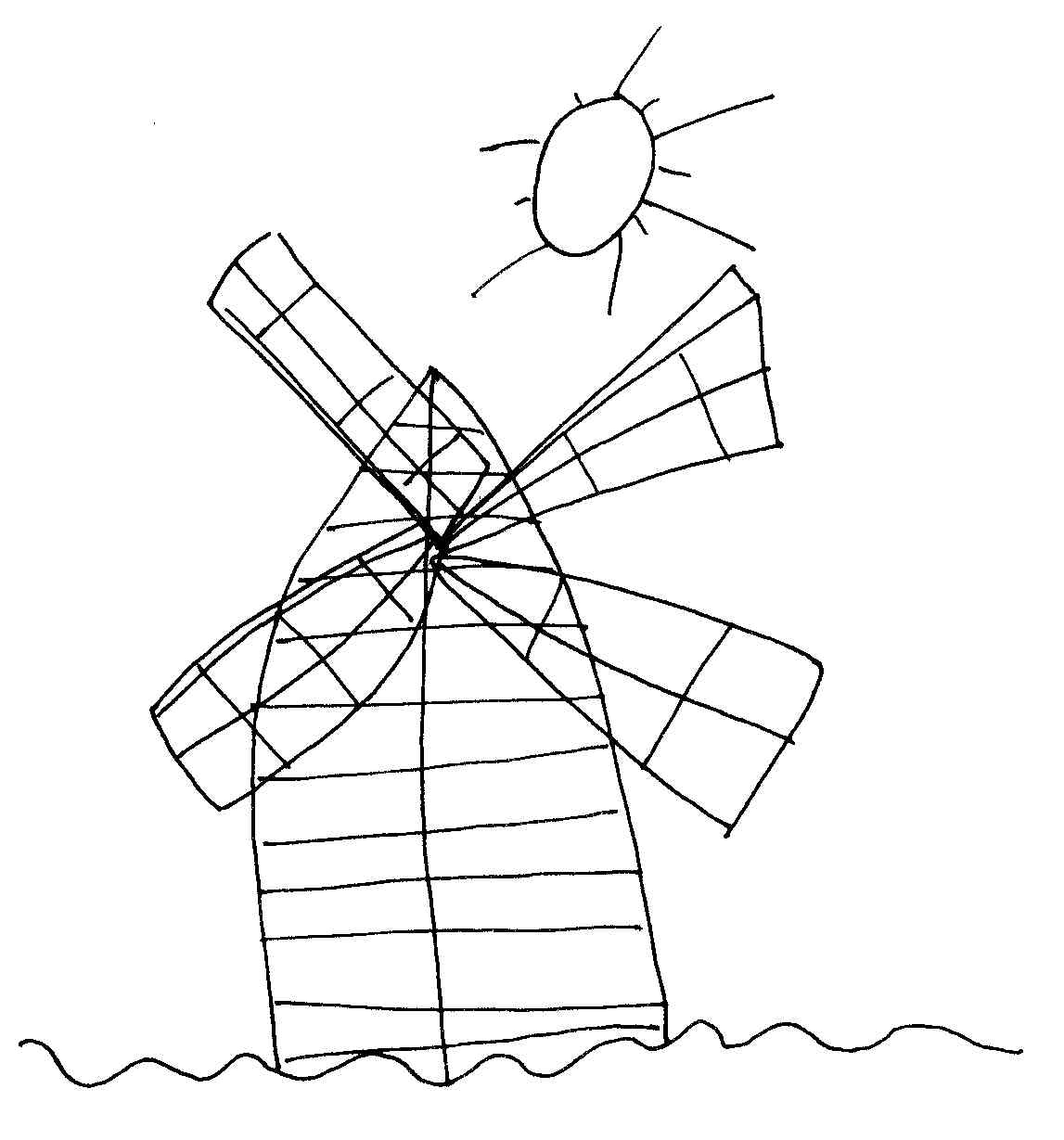 School AdministratorPerson SpecificationMinimumQualificationsGCSE or equivalent, Grade C or above, in English and Maths is essentialExperienceWorking with public and dealing with confidential issues essentialSchool office experience is desirable but not essentialSkills and AbilitiesExcellent inter-personal and communication skills requiredDemonstrate high standards and attention to detail, following tasks through to ensure excellent outcomes.Friendly and welcoming at all times to children, staff, parents, governors  and other visitorsMust be able to work independently and use initiative as well as work well as part of a teamBe a creative problem solver, demonstrating a ‘can do’ approachHighly organised with the ability to prioritise work to meet deadlines and ensure the smooth running of the officeFlexible in order to meet the changing needs of children and school requirementsDemonstrate ability to multi-taskWillingness to help maintain the Christian ethos of the school and to contribute to the pastoral care and wellbeing of the childrenWillingness to attend relevant training, where appropriateAbility to ensure confidential information is kept secureAdaptability, enthusiasm and a sense of humourKnowledgeComputer literate including Word, Excel and OutlookSims.net (desirable but not essential)Awareness of Data Protection and confidentiality issuesKnowledge of the school’s Safeguarding procedures Awareness of the School’s Record Retention Policy and freedom of information protocols or an awareness of the requirement for this policy and protocol